Osebni podatki IZVAJALCAPODATKI O ZAKLJUČENEM IZOBRAŽEVANJUSTROKOVNI IZPITPOTRDILO O NEKAZNOVANOSTI IN POTRDILO DOBREM IMENUPotrdilo o nekaznovanosti države nekdanje SFR Jugoslavije ali tretje države, v kateri je izvajalec pridobil kvalifikacijo, ki ni starejše od treh mesecev:Potrdilo o dobrem imenu države nekdanje SFR Jugoslavije ali tretje države, v kateri je izvajalec pridobil kvalifikacijo, ki ni starejše od treh mesecev: soglašam, da Zbornica – Zveza pridobi potrdilo o nekaznovanosti v Republiki Sloveniji po uradni dolžnosti          iz evidenc Ministrstva za pravosodje obveznE prilogEOverjen prepis zaključnega spričevala srednje strokovne šole ali overjen prepis diplome visoke šole/ fakultete v državi nekdanje SFR Jugoslavije ali tretje države;Overjen prevod v slovenski jezik zaključnega spričevala srednje strokovne šole ali overjen prevod v slovenski jezik diplome visoke šole/fakultete v državi iz prejšnje točke;Overjen prepis potrdila o opravljenem strokovnem izpitu, če ste strokovni izpit opravljali v državi nekdanje SFR Jugoslavije ali tretji državi;Overjen prevod v slovenski jezik potrdila o opravljenem strokovnem izpitu, če ste strokovni izpit opravljali v državi nekdanje SFR Jugoslavije ali tretji državi;Overjen prepis potrdila Ministrstva za zdravje R Slovenije o opravljenem strokovnem izpitu;Potrdilo o nekaznovanosti in potrdilo o dobrem imenu države nekdanje SFR Jugoslavije ali tretje države, v kateri ste pridobili poklicno kvalifikacijo, ki ni starejše od treh mesecev; Overjen prevod v slovenski jezik potrdila o nekaznovanosti in potrdila o dobrem imenu države nekdanje SFR Jugoslavije ali tretje države;Potrdilo o nekaznovanosti Ministrstva za pravosodje R Slovenije, ki ni starejše od 3 (treh) mesecev, če ne soglašate, da Zbornica – Zveza potrdilo pridobi po uradni dolžnosti;Fotokopija potrdila o plačani upravni taksi.Izjavljam, da so navedeni podatki v vlogi za vpis v register izvajalcev v dejavnosti zdravstvene ali babiške nege/podelitev licence resnični, točni in popolni. Za svoje izjave prevzemam vso materialno in kazensko odgovornost.Ime in priimekDekliški priimekKraj in datum rojstvaEMŠO številkaDržavljanstvoStalni naslovZačasni naslovNaslov za vročanje stalno prebivališče	 stalno prebivališče	 začasno prebivališčeE-poštaTelefonZaposlen/a v/pri (naslov in telefon)Delovno mestoSrednja šola/Visoka strokovna šola/ FakultetaŠtevilka spričevala/ diplomeDatum in kraj izdaje spričevala / diplomeDatum diplomiranja oz. zaključkaPridobljen strokovni naslovPridobljen poklic/ nazivOpravljen strokovni izpit v državah nekdanje SFR Jugoslavije ali tretji državiOpravljen strokovni izpit v državah nekdanje SFR Jugoslavije ali tretji državiOpravljen strokovni izpit v državah nekdanje SFR Jugoslavije ali tretji državiOpravljen strokovni izpit v državah nekdanje SFR Jugoslavije ali tretji državi      DA                       NEŠtevilka dokumentaDatum in krajZavod, kjer ste opravljali strokovni izpit (naziv in naslov)Zavod, kjer ste opravljali strokovni izpit (naziv in naslov)Opravljen strokovni izpit v Republiki Sloveniji pri Ministrstvu za zdravjeOpravljen strokovni izpit v Republiki Sloveniji pri Ministrstvu za zdravjeOpravljen strokovni izpit v Republiki Sloveniji pri Ministrstvu za zdravjeOpravljen strokovni izpit v Republiki Sloveniji pri Ministrstvu za zdravje   DA             NEŠtevilka dokumentaDatum in krajIzdajatelj potrdilaŠtevilka dokumentaDatum in krajIzdajatelj potrdilaŠtevilka dokumentaDatum in kraj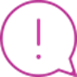 PLAČILO UPRAVNE TAKSEUpravna taksa v vrednosti 22,60 € se nakaže na račun Ministrstva za zdravje RS, Štefanova ulica 5,1000 Ljubljana, podračun JFP, številka računa: SI56 01100-1000315637, sklic: SI11 27111-7111002-71234 (za plačilo iz tujine: SWIFT: BSLJS2X, IBAN: SI56 01100-1000315637, Delivery account: SI11 27111-7111002-71234). V primeru, da upravne takse ne poravna vlagatelj vloge, je pod namen vplačila potrebno vnesti ime in priimek vlagatelja vloge ter nam kopijo dokazila o plačilu posredovati na zgoraj navedeni naslov.Kraj in datumLastnoročni podpis